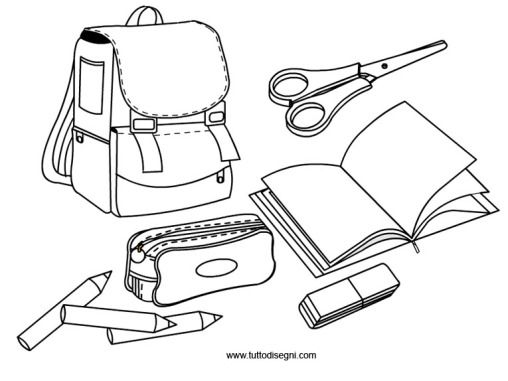  9 quadernoni a quadretti da 1 cm con margini e copertine rossa, blu, verde, viola, bianca, rosa, marrone, giallo, trasparente; 6 quadernoni di scorta a quadretti da1 cm con marginiUn raccoglitore contenente una risma di fogli a quadretti da 1 cm rinforzati, una risma di fogli a quadretti da 1 cm rinforzati di scorta (per SCIENZE)2 Cartellette con elastici, una per gli avvisi e l’altra per Arte 1 album liscio da disegno con fogli estraibili Blocco con fogli bianchi per disegni liberiAstuccio contenente: 24 pastelli di buona qualità meglio se della Giotto o Prismalo 24 pennarelli a punta sottile e 12 pennarelli a punta grossa di buona qualità gomma temperino con contenitore 2 matite HB 1 matita bicolore rossa e blu3 colle di scorta con nomeforbici con punta arrotondata Righello 10-15 cmscarpe da ginnastica con sacca da lasciare a scuolaun tappetino da yoga economico (decathlon)una risma di fogli per fotocopiesi consiglia una borraccia per evitare l’uso della plasticaun grembiulino nero con colletto biancouna confezione di fazzoletti di carta Si raccomanda che:OGNI ALUNNO POSSIEDA IL MATERIALE ELENCATO I LIBRI DI TESTO SIANO FODERATITUTTO IL MATERIALE INCLUSI I LIBRI VENGA ETICHETTATO CON IL NOME E COGNOME DELL’ALUNNO (IN MODO DA POTERLO LASCIARE IN CLASSE QUANDO NON SERVE)IL DIARIO SARÀ CONSEGNATO AGLI ALUNNI DAGLI INSEGNANTI I PRIMI GIORNI SCUOLA. I LIBRI PER LA CLASSE PRIMA SONO DA PRENOTARE IN CARTOLERIA, BASTA SOLO RICORDARE IL NOME DELLA SCUOLA E LA CLASSE.Grazie per la collaborazione